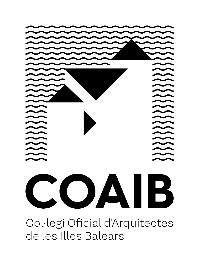 Obra: _____________________________________________________________________________Emplaçament:   _____________________________________________________________________Promotor: _________________________________________________________________________Autor/s del projecte: _________________________________________________________________Direcció facultativa:  _________________________________________________________________Contractista director:  ________________________________________________________________Contractista titular del pla: ____________________________________________________________Intervenció del contractista titular del pla en l’obra: ________________________________________Coordinador de S. S. durant l’elaboració del projecte: _______________________________________Autor de l’estudi de S. S. o de l’estudi bàsic de S. S.:  ________________________________________ Autor del pla de S. S. en el treball:  ______________________________________________________Coordinador de S. S.  durant l’execució de l’obra:  __________________________________________Per l'arquitecte que autoritza aquesta acta, en la seva condició de coordinador de seguretat i salut durant l'execució de l'obra ressenyada en l'encapçalament, s'ha rebut del representant legal de l'empresa contractista, que així mateix ha quedat identificada, el pla de seguretat i salut en el treball corresponent, que queda unit per còpia a aquesta acta, es fa constar:Que l’indicat pla ha estat redactat per _______________________________________________i desenvolupa l'estudi de seguretat i salut / estudi bàsic de seguretat i salut, establert per a aquesta obra, document que ha estat elaborat en els termes previnguts en RD 1627/97 i disposicions concordants de la L31/95 i del reglament aprovat pel RD 39/97.Considerant que, amb les indicacions abans consignades, el pla de seguretat i salut en el treball al fet que es refereix aquest acta reuneix les condicions tècniques requerides pel RD 1627/97 per a la seva aprovació , havent de servir d'instrument bàsic d'ordenació de les activitat és d'identificació i, en la seva cas, avaluació dels riscos i planificació de l'activitat preventiva per part de l'empresa contractista a la qual es refereix, en el seu capítol II, el reglament dels serveis de prevenció.En la seva conseqüència, el coordinador de seguretat i salut durant l'execució de l'obra, que subscriu, procedeixi a l'aprovació formal del ressenyat pla de seguretat i salut en el treball, del que es donarà trasllat per l'empresa contractista a l'autoritat laboral competent; al servei de prevenció constituït en l'empresa o concertat en entitat especialitzada aliena a la mateixa, segons preveu la Llei 31/1995, de 8 de novembre, a l'efecte del compliment del seu art. 31 i, a,b,c,d,i,i f; a les persones o òrgans amb responsabilitats en matèria de prevenció en les empreses intervinents o concurrents en l'obra; i als representants dels treballadors a l'efecte de que puguin presentar, per escrit o de forma raonada, els suggeriments i alternatives que estimin oportunes (art.7.4. del RD 1627/97).S'adverteix que, conforme estableix en el seu art. 7.4. el RD 1627/97, qualsevol modificació que es pretengui introduir per l'empresa al pla de seguretat i salut en el treball aprovat, en funció del procés d'execució de l'obra, de l'evolució dels treball o de les incidències i modificacions que poguessin sorgir durant la seva execució, requerirà de l'expressa aprovació del coordinador de seguretat i salut durant l'execució de l'obra per a la seva efectiva aplicació, i haurà de sotmetre's al mateix tràmit d'informació i trasllat dóna els diversos agents intervinents que han quedat ressenyats en el paràgraf anterior.El pla de seguretat i salut en el treball objecte de la present acta haurà d'estar en l'obra, en poder del contractista o persona que li representi, a disposició permanent de la direcció facultativa, a més de la del personal i serveis de prevenció anteriorment ressenyats, inspecció de treball i seguretat social i dels òrgans tècnics en aquesta matèria de la Comunitat Autònoma. (1)En ________________________________, a ____ de _____________ de ______El coordinador de seguretat        El representant legal del contractista       El representant legal del promotordurant l’execució de les obres                                                           Sgt.: (Gerent, apoderat, etc…)                  Sgt.: (Gerent, apoderat, etc…)